 КАРАР                                                                                                                 РЕШЕНИЕ   15  ноябрь 2018 йыл	              № 128   	          15  ноября 2018 годаОб утверждении порядка размещения объявлений, листовок и иных информационных материалов  на территориях и объектах в сельском поселении Зеленоклиновский сельсовет муниципального района Альшеевский район  Республики БашкортостанВ соответствии с Гражданским кодексом Российской Федерации, Жилищным кодексом Российской Федерации, Федеральным законом от 6 октября 2003г. N 131-ФЗ «Об общих принципах организации местного самоуправления в Российской Федерации», Кодексом Республики Башкортостан об административных правонарушениях от 23.06.2011г.  N 413-з, Нормами и правилами по благоустройству территории сельского поселения Зеленоклиновский сельсовет муниципального района Альшеевский район  Республики Башкортостан, утвержденными решением Совета сельского поселения  Зеленоклиновский сельсовет муниципального района                                                     Альшеевский район Республики Башкортостан № 71 от 22.08.2012 г. Совет сельского поселения Зеленоклиновский сельсовет муниципального района Альшеевский район Республики Башкортостан  р е ш и л:Утвердить прилагаемый порядок размещения объявлений, листовок и иных информационных материалов  на многоквартирных домах, их придомовых территориях   и иных территориях и объектах в сельском поселении Зеленоклиновский сельсовет муниципального района Альшеевский район Республики Башкортостан.Настоящее решение обнародовать в установленном порядке и разместить в сети «Интернет» на официальном сайте сельского поселения Зеленоклиновский сельсовет муниципального района Альшеевский район Республики Башкортостан.         3.        Контроль за исполнением данного решения возложить на постоянную комиссию Совета по земельным вопросам, благоустройству и экологии. 4. Настоящее решение вступает в силу со дня обнародования.Глава сельского поселения		                         Т.Г.ГайнуллинПриложение                                                        к решению Совета сельского поселения                                                          Зеленоклиновский сельсовет муниципального                                                                          района Альшеевский район Республики                                                         Башкортостан           «15» ноября 2018 г. №128                                                                                                                                                                                
 ПОРЯДОК  
размещения объявлений, листовок и иных информационных материалов на многоквартирных домах, их придомовых территориях  и иных территориях и объектах в сельском поселении Зеленоклиновский сельсовет муниципального района Альшеевский район Республики Башкортостан1. Общие положения. 	1.1. Настоящий Порядок регламентирует размещение объявлений, листовок и иных информационных материалов, не относящихся к рекламе, на многоквартирных домах и их придомовых территориях и иных территориях и объектах  в сельском поселении Зеленоклиновский сельсовет муниципального района Альшеевский район  Республики Башкортостан (далее Сельское поселение).   	1.2. Порядок размещения объявлений, листовок и иных информационных материалов на многоквартирных домах, их придомовых территориях и иных территориях и объектах в Сельском поселении  (далее – Порядок) разработан в соответствии с Гражданским кодексом Российской Федерации, Жилищным кодексом Российской Федерации, Федеральным законом от 6 октября 2003г. N 131-ФЗ «Об общих принципах организации местного самоуправления в Российской Федерации, Кодексом Республики Башкортостан об административных правонарушениях от 23.06.2011г.  N 413-з, Нормы и правила по благоустройству территории сельского поселения Зеленоклиновский сельсовет муниципального района Альшеевский район  Республики Башкортостан, утвержденными решением Совета сельского поселения  Зеленоклиновский сельсовет муниципального района  Альшеевский район Республики Башкортостан № 71 от 26.08.2012 г.1.3. К информационным материалам, в рамках настоящего Порядка, относятся объявления, листовки и иные информационные материалы, не относящиеся к средствам наружной рекламы, не запрещенные федеральным законодательством и не являющиеся информацией, раскрытие или распространение либо доведения до потребителя которой, является обязательным в соответствии с федеральным законом.1.4. Информационные материалы – носители информации и сведений,  которые создаются для информационной деятельности организаций и частных лиц, пропаганды и агитации в различных сферах общественно-политической жизни.1.5. Объявления - сообщение, извещающее о чём-то, привлекающее внимание граждан.1.6. Листовка - печатный листок с текстом (изображением) агитационно-политического или информационного характера. Листовки отличают актуальность содержания, тираж, оперативность выпуска и распространения, кратковременность использования. 1.7. Объявления, листовки и иные информационные материалы могут изготавливаться на твердой и мягкой основе методом аппликации, полиграфическим или другим способом. 1.8. Информационные материалы размещаются  на специальных конструкциях – информационных щитах.  2. Требования к информационным щитам 2.1. Конструкция информационного щита должна соответствовать техническим нормам и требованиям к конструкциям соответствующего типа, должна быть безопасна, спроектирована, изготовлена и установлена в соответствии с существующими строительными нормами и правилами, ГОСТами, техническими регламентами и другими нормативными актами, содержащими требования для конструкций данного типа.2.2. Информационные щиты должны быть изготовлены из прочного материала. Материалы, используемые для изготовления информационных щитов, должны отвечать современным требованиям экологических и санитарно-эпидемиологических норм, не должны создавать угрозу жизни и здоровью граждан. При оформлении информационного поля предпочтительно использовать энергосберегающие технологии (светоотражающие материалы: краски, покрытия, пленки).2.3. Монтаж информационных щитов производится с соблюдением требований техники безопасности, обеспечивающих безопасную эксплуатацию, в соответствии с действующим законодательством.2.4. По типу размещения информационные щиты подразделяется на отдельно стоящие и настенные.К отдельно стоящим информационным щитам относятся конструкции,  предназначенные   для размещения вышеуказанной информации в виде стенда, витрины, афиши. К настенным информационным щитам относятся доски объявлений, стенды, устанавливаемые на готовых конструкциях - фасадах зданий и сооружений, ограждениях и т.д.2.5. Габариты  информационных щитов не должны превышать  по высоте и  2,5м  –  по ширине.  3. Размещение объявлений, листовок и иных информационных материалов на многоквартирных домах и их придомовых территориях3.1. На многоквартирных домах и их придомовых территориях информационные материалы размещаются с согласия собственников помещений многоквартирного дома в соответствии со ст.ст. 36, 44 Жилищного кодекса РФ. 3.2. Информационные щиты в жилых многоквартирных домах и на их придомовых территориях  устанавливаются в местах, определенных решением общего собрания собственников помещений в данном многоквартирном доме.3.3.  Размещение информационных щитов и информационных материалов      на фасадах многоквартирных домов и их придомовых территориях без согласия собственников помещений многоквартирного дома запрещается.4. Размещение объявлений, листовок и иных информационных материаловна иных территориях и объектах
4.1. Размещение объявлений, листовок и иных информационных материалов, не относящихся к рекламе (далее – информационные материалы), разрешается только на информационных щитах и в местах, отведенных для этой цели. 4.2. Информационные щиты должны устанавливаться в местах скопления людей, в том числе у остановочных комплексов общественного транспорта, и на территории жилой зоны Сельского поселения.          4.3.  Размещение информационных материалов запрещается:      - на электроопорах и опорах контактной сети;      - на фасадах и стенах зданий и сооружений, в окнах и витринах;      - на объектах зеленого хозяйства;      -на общественном транспорте без согласования с собственником транспортного средства;      - на стендах и афишах с размещенной на них городской информацией;       - на стендах  без согласования с собственником стенда;      - непосредственно у светофоров, пешеходных переходов.5. Ответственность         5.1. Граждане, должностные лица и юридические лица за нарушение настоящего Порядка и размещение информационных материалов в неустановленных местах привлекаются к административной ответственности в соответствии с Кодексом Республики Башкортостан об административных правонарушениях от 23 июня . N 413-з.БАШҠОРТОСТАН РЕСПУБЛИКАҺЫӘЛШӘЙ РАЙОНЫМУНИЦИПАЛЬ РАЙОНЫНЫҢЗЕЛЕНЫЙ КЛИН АУЫЛ СОВЕТЫАУЫЛ БИЛӘМӘҺЕ СОВЕТЫ (БАШҠОРТОСТАН  РЕСПУБЛИКАҺЫ  ӘЛШӘЙ  РАЙОНЫ  ЗЕЛЕНЫЙ КЛИН АУЫЛ  СОВЕТЫ)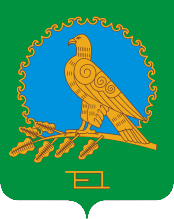 СОВЕТ СЕЛЬСКОГО ПОСЕЛЕНИЯЗЕЛЕНОКЛИНОВСКИЙ СЕЛЬСОВЕТМУНИЦИПАЛЬНОГО РАЙОНААЛЬШЕЕВСКИЙ РАЙОНРЕСПУБЛИКИБАШКОРТОСТАН(ЗЕЛЕНОКЛИНОВСКИЙ  СЕЛЬСОВЕТ АЛЬШЕЕВСКОГО  РАЙОНА  РЕСПУБЛИКИ  БАШКОРТОСТАН)